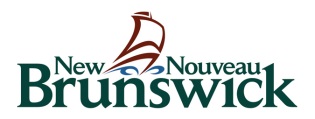 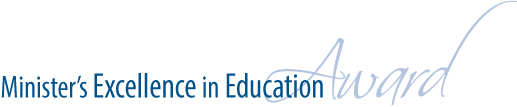 Nomination Form 2016-2017 School YearThe purpose is to recognize and honour dynamic educators who have displayed outstanding skill in supporting the diverse needs of all learners. The Excellence in Education Award is designed to: recognize the high calibre of educators working in our early learning and child care centres and schools; enhance the image of education in general and learning in particular; andinform the general public about excellence in early learning and child care centres and schools.Ten educators will be selected to receive the Minister’s Excellence in Education Awards: ASD-North: 2 	ASD-East: 2 	ASD-South: 3 	ASD-West: 3 The awards will be presented by the Minister of Education and Early Childhood Development during a special ceremony to be held on November 18, 2017 in Fredericton.This year the awards will be given to educators throughout our system including schools and, for the first time, those who work in early learning and child care centres.All educators and administrators currently employed in the province’s Anglophone school system are eligible to be nominated for the 2016-17 Minister’s Excellence in Education Award.The recipients will be chosen for demonstrating evidence of excellence in the following four areas: Innovative educational practices and leadershipDemonstrate a deep commitment to education, and a personal accountability for learning.Demonstrate a thorough understanding of current pedagogical theory and effective practices. Continually gather evidence of learners’ needs and strengths and provide feedback and support.Use strategies and activities that challenge and support learners to build problem-solving and teamwork skills, develop self-management habits, become critical thinkers and learners, and be confident in their pursuit of knowledge and skills. Use strategies and practices that include the development of literacy and numeracy.Use technology and innovative practices effectively to increase engagement and learning.Demonstrate leadership skills by sharing practices and encouraging the potential of others.Responding to the diverse needs of all learnersEncourage and support every learner’s physical, academic and social involvement. Show flexibility, imagination and persistence in providing learners with opportunities for engagement in learning experiences and the community. Understand each learner’s individual strengths and challenges. Ensure that appropriate accommodations and interventions are respected and in place. Recognize and provide various ways that learners to demonstrate their knowledge and skills.Lifelong learning Demonstrate a commitment to personal continuous learning.Exhibit professionalism and participate in a professional learning community or organization. Contribute to the continuous improvement of the learning community based on research.Fostering a positive learning environmentActively participate in the development of an effective learning environment.Manage activities and behaviour to create an environment of respect and rapport where every learner feels safe and welcome. Encourage and recognize children/students as they learn and contribute to the learning of others. Create a culture of high expectations for learners involving inquiry, innovation and risk-taking.Inspire learners to dream big, set ambitious goals, and plan for success. Challenge and support learners to take on leadership roles. Build relationships with individual learners and effective communications with families. Develop collaborative relationships with organizations to increase resources and find supports.Minister’s Excellence in Education Award recipients are chosen by the District Education Councils in co-operation with the Superintendent, District Early Childhood Directors, or designate. Nominees will be evaluated on the evidence of exemplary achievements in the four areas described above. Nominations for the Excellence in Education Award may be submitted by individuals or groups (parents, colleagues, Parent School Support Committees, Home and School Associations, student councils, Board of Directors) in the nominee’s school district.Only individuals may be nominated for this award. There is no group award.District Education Council members and school district office employees (including the District Early Childhood Directors) are ineligible to submit nominations as they may be asked to participate in the selection process.Before submitting a nomination, you must obtain the nominee’s consent. Complete the nomination form on the next two pages. Attach two letters of support from different individuals or groups.Include compelling evidence of how the nominee is an exemplary educator based on the criteria listed in the four areas.Include on the letter who wrote it and their role(s) (e.g., administrator, parent).Letters should be no more than 2 pages.Send the completed form and the two letters to your school district office to the attention of the District Education Council Chair no later than June 9, 2017.No individual or group may submit more than one nomination in a given year.Last Name:   		First Name: Home Address (street, city, postal code): Email Address: Telephone (daytime): 	Telephone (evening):  Role (e.g., child care, teacher/grade, vice-principal): Name of Early Learning and Child Care Centre or School: Address: Telephone: Name of Administrator: Administrator’s Email Address: Website: Last Name:   		First Name: Address (street, city, postal code): Email Address: Telephone (daytime): Telephone (evening):  Name of Group or Organization (if applicable): Is this nomination being submitted by the Administrator:    Yes    No Signature of Nominator:  _______________________________         Date: ________________Name of First Sponsor who supports the nomination: Signature of First Sponsor _____________________________          Date: _______________Name of Second Sponsor who supports the nomination: Signature of Second Sponsor: __________________________          Date: ________________NOMINATION CHECKLISTAll fields on the Nomination Form are completed.Nomination Form is signed by the Nominator and two sponsors (or members of the group).Executive Summary is written and included above (maximum of 500 words).Two Supporting Letters are included with the Nomination form. These include details on how the nominee has met the criteria.All materials are sent to the District Education Chair by June 9, 2017.